به نام خداشکل و سوال مدل   28مدل 28 :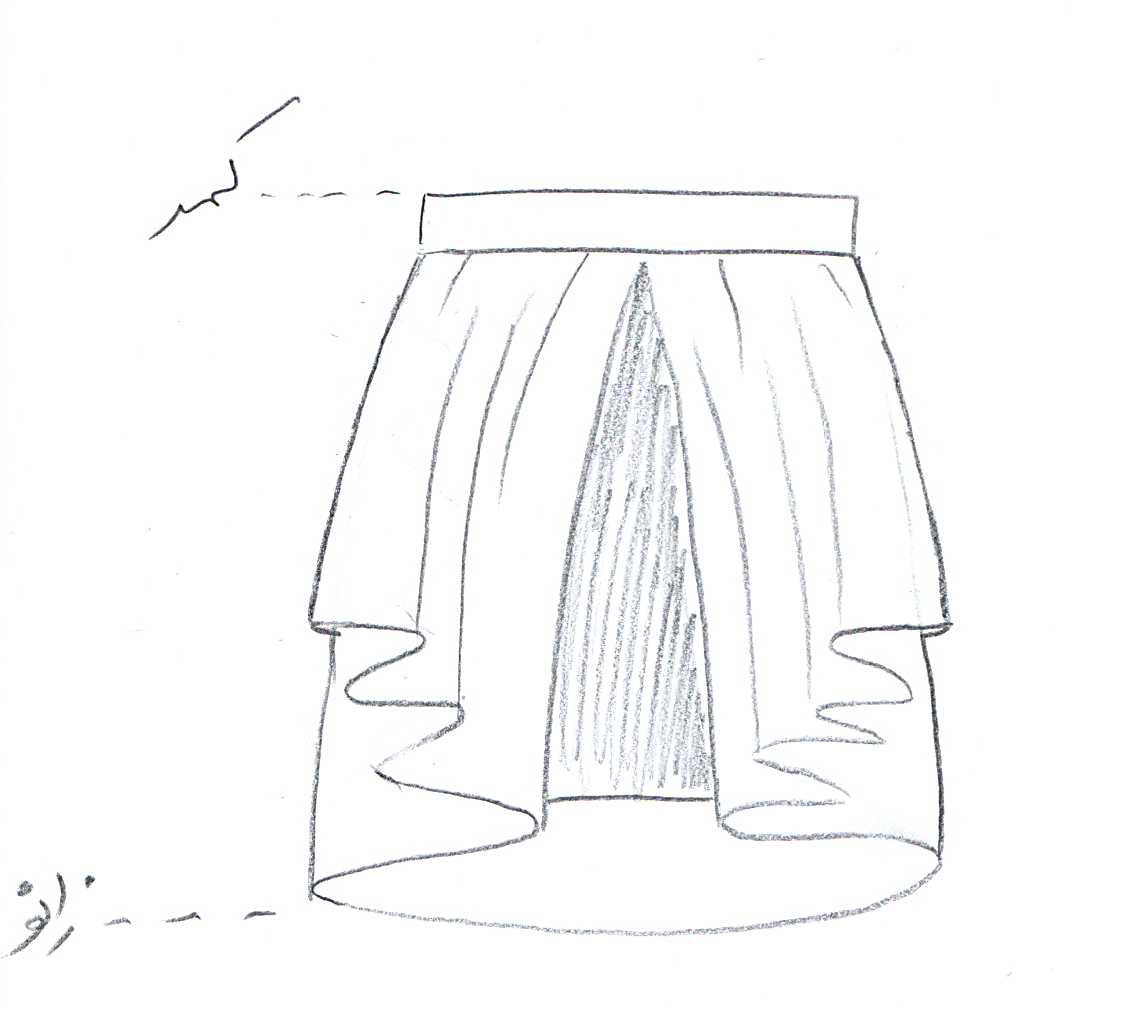 مساله 1 : دامن با والان بدون ضریب گشادی پایین دامن والان تا زانو و پایین دامن تنگ بالای زانو، کمر صاف پشت و جلو که نهایتا بالای دامن تا کمر اندام قرار گیرد، عرض پیلی دامن والان زیاد شود، با الگوی سایزبندی بچگانه.مدل 28 :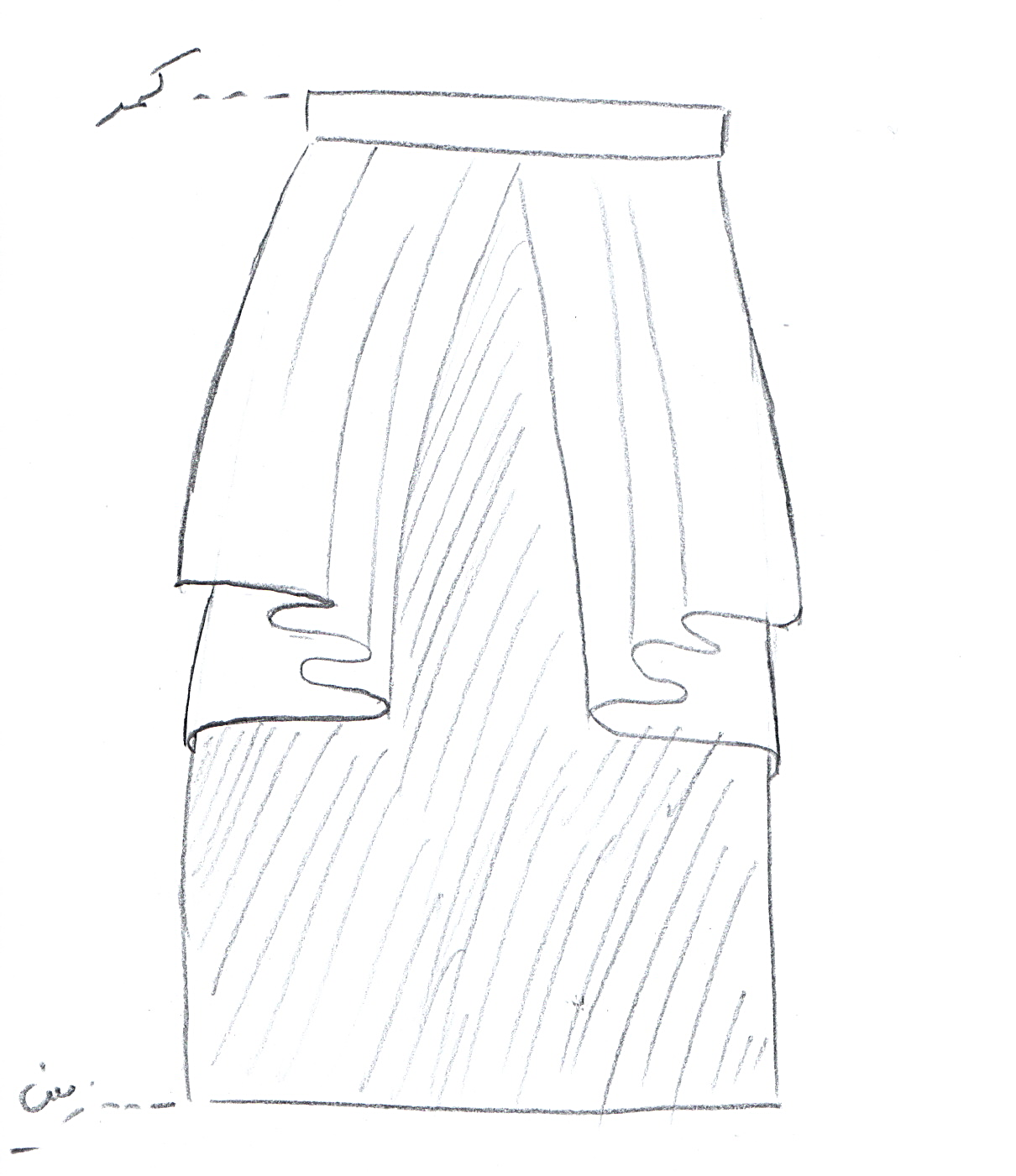 مساله 2 : دامن با والان بدون ضریب گشادی پایین دامن والان تا زانو و پایین دامن تنگ تا زمین، کمر صاف پشت و جلو که نهایتا بالای دامن تا کمر اندام قرار گیرد، طول والان در قسمت اتصال به پهلو زیاد شود یعنی تا نزدیک زانو بیاید، با الگوی زنانه سایزبندی.مدل 28 :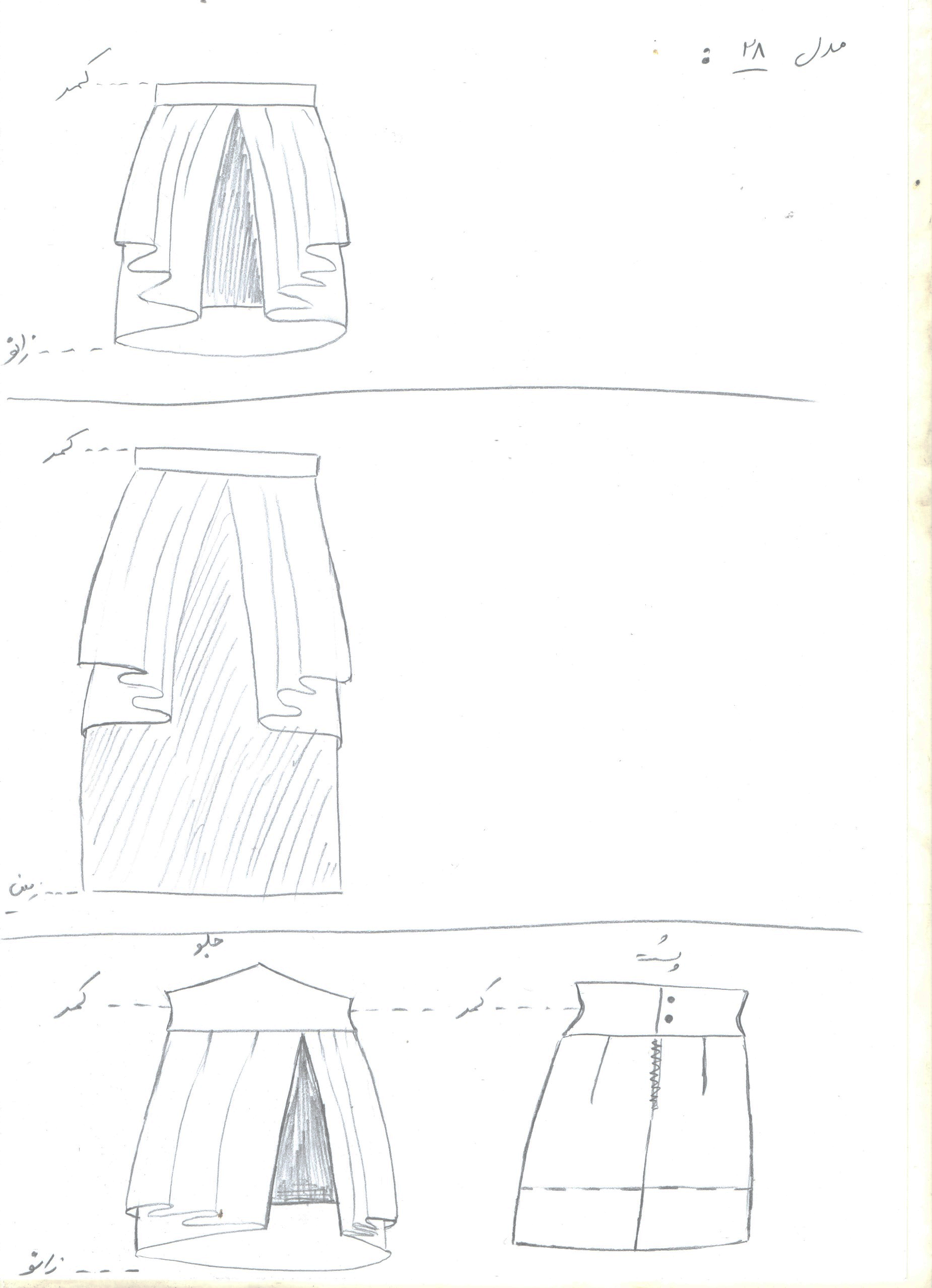 مساله 3 : دامن با والان بدون ضریب گشادی پایین دامن والان تا زانو و پایین دامن تنگ بالای زانو، طول والان در قسمت اتصال به پهلو زیاد شود یعنی تا نزدیک زانو بیاید،  جلو کمر مثلثی به سمت بالا و پشت کمر صاف که نهایتا بالای دامن بالای کمر اندام قرار گیرد، با الگوی شخصی.مدل 28 :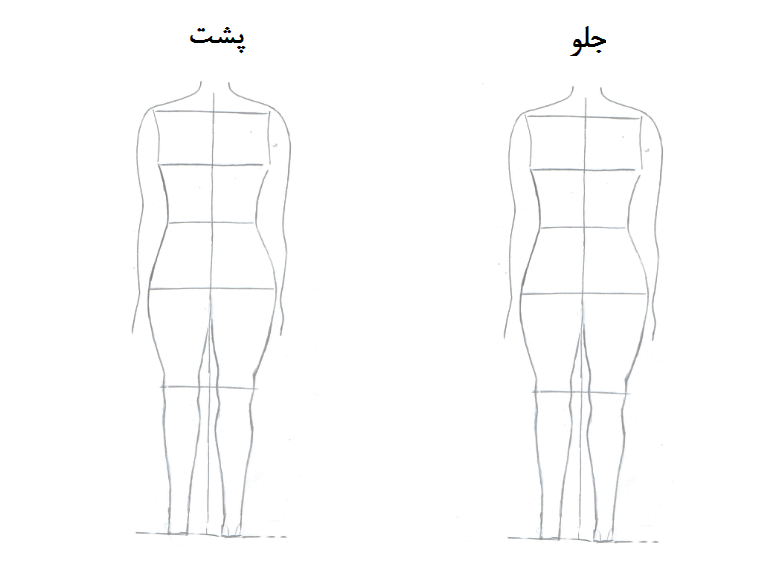 مساله 4 : طراحی مدل جدید با نوشتن عنوان آن و پرینت شکل های مورد نیاز و متغیرهای ورودی آن.